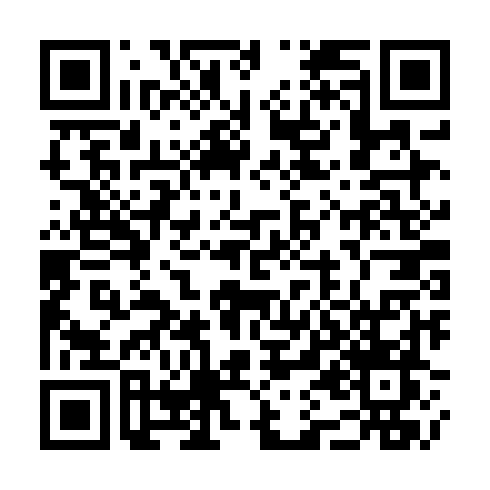 Ramadan times for Coyote Valley Rancheria, California, USAMon 11 Mar 2024 - Wed 10 Apr 2024High Latitude Method: Angle Based RulePrayer Calculation Method: Islamic Society of North AmericaAsar Calculation Method: ShafiPrayer times provided by https://www.salahtimes.comDateDayFajrSuhurSunriseDhuhrAsrIftarMaghribIsha11Mon6:166:167:291:224:427:167:168:3012Tue6:146:147:281:224:427:177:178:3113Wed6:136:137:261:224:437:187:188:3214Thu6:116:117:251:224:437:197:198:3315Fri6:106:107:231:214:447:207:208:3416Sat6:086:087:211:214:457:217:218:3517Sun6:066:067:201:214:457:227:228:3618Mon6:056:057:181:204:457:237:238:3719Tue6:036:037:171:204:467:247:248:3820Wed6:016:017:151:204:467:257:258:3921Thu6:006:007:131:204:477:267:268:4022Fri5:585:587:121:194:477:277:278:4123Sat5:565:567:101:194:487:287:288:4224Sun5:555:557:091:194:487:297:298:4425Mon5:535:537:071:184:497:307:308:4526Tue5:515:517:061:184:497:317:318:4627Wed5:495:497:041:184:497:327:328:4728Thu5:485:487:021:174:507:337:338:4829Fri5:465:467:011:174:507:347:348:4930Sat5:445:446:591:174:517:357:358:5031Sun5:435:436:581:174:517:367:368:511Mon5:415:416:561:164:517:377:378:532Tue5:395:396:541:164:527:387:388:543Wed5:375:376:531:164:527:397:398:554Thu5:365:366:511:154:527:407:408:565Fri5:345:346:501:154:537:417:418:576Sat5:325:326:481:154:537:427:428:587Sun5:305:306:471:154:537:437:438:598Mon5:295:296:451:144:547:447:449:019Tue5:275:276:441:144:547:457:459:0210Wed5:255:256:421:144:547:467:469:03